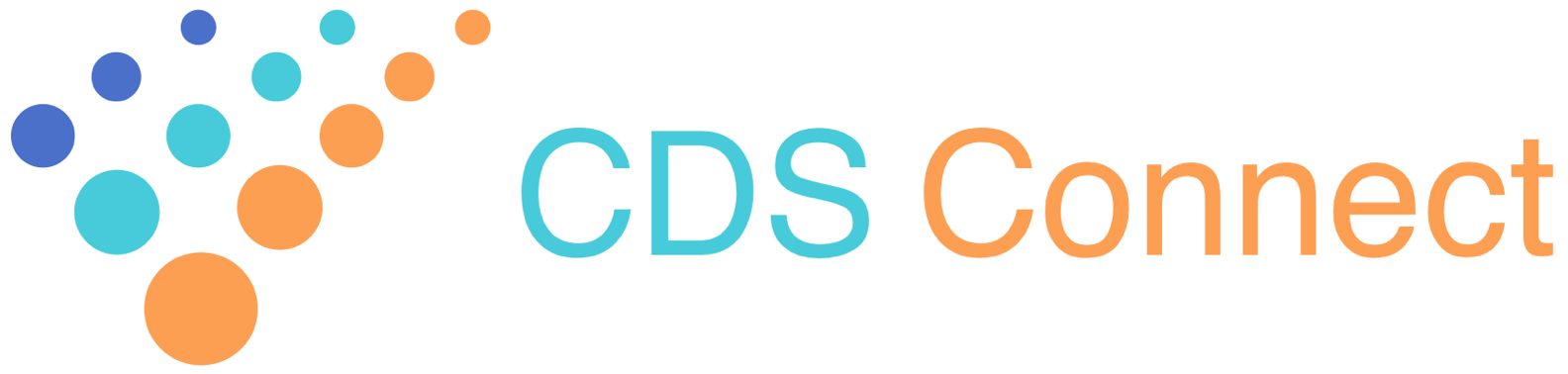 CDS Connect Work Group  Meeting SummaryDecember 21, 20173:00-4:00 PM ESTAttendeesThe MITRE Corporation operates the Centers for Medicare & Medicaid Services (CMS) Alliance to Modernize Healthcare (CAMH), a federally funded research and development center (FFRDC) dedicated to strengthening the nation’s health care system. MITRE operates CAMH in partnership with CMS and the Department of Health and Human Services.AgendaWelcome and brief review of objectives and agendaUpdate on Digital Analytics Program (DAP) instrumentation on the website and reporting capabilitiesUpdate on Authoring Tool enhancementsClosing and announcementsMeeting SummaryWelcomeMITRE started the meeting and all participants briefly introduced themselves for the benefit of work group members who had not participated in prior meetings. Next, the agenda was reviewed.Digital Analytics Program (DAP) instrumentation on the website and reporting The Repository team provided details on DAP instrumentation on the CDS Connect website. Details on DAP are available at https://www.digitalgov.gov/services/dap/Work is progressing well. The team expects DAP to be pushed to production within the next 1-2 weeks.Google Analytics: Provides real time metrics to see trends over time, access locations, spikes of activity on the siteThere is interest in seeing the duration of time users look at the artifacts and higher bounce/frequency on the other pagesAnalytics.usa.gov: shows access of government websites. CDS Connect will be able to see how users access the site (e.g., directly or via a google search on clinical decision support [CDS])Does not collect personally identifiable identification Users can opt out of Lightweight Directory Access Protocol (LDAP) trackingCDS Connect is doing this to provide analytics to AHRQ (i.e., key metrics to demonstrate use of this work)A work group member suggested that the CDS Connect team make the “key” configurable so others who use the code can adjust itUpdate on Authoring Tool workChris Moesel shared an update on Authoring Tool work.The team is using a Value Set Authority Center (VSAC) application programming interface (API) to access value sets when authoring an artifact, which enhances the user experienceThe CDS author will be able to select their own value set or create their own value set in VSAC and then integrate the new value set via the authoring toolConcerning the timeline: currently the team is working on the backend integration of the API. Next, they will work on the user interface. Authoring Tool users need to be able to search on a key word and that is not available via the VSAC API, which needs to be worked out.Timeline for this release is late FebruaryThe Patient Centered CDS Learning Network (PCOR CDS-LN) is willing to promote and communicate new enhancements via their workMock ups were shared on tool enhancements (integration with VSAC)Comment and questions from the work group included:How does the key word search work? How can users sift through the value sets?Concerning the key word, the goal is to use the API, if available. This is to be determined.Concerning VSAC value sets, there are two different approaches:Enable a broad search of “LDL” – the title may not have the key word, but an LDL code may be within the value set and visualizedFilter by value set titles – but then it will only return items with LDL in the titleBoth approaches are helpfulWhen thinking about sorting results, the Authoring Tool could display results in the same order presented in VSAC or could filter by popularity.Should there be CDS Connect “preferred” value sets? Or a comparison feature that allows users to click one or more value sets and click “compare” to see the delta? These are considerations for future work.Closing and announcementsBarry Blumenfeld from the Patient Centered CDS Learning Network is seeking volunteers for a subgroup that will be developing a Trust Framework to help CDS Connect work. Work group members should expect an email directly from Barry soon after the call, to provide additional details.AHRQ would like to list work group participant organizations (NOT individual work group member names) on the CDS Connect website to provide recognition for the organization’s time and support and to thank them for their participation. Ed is gathering permissions from each organization. Look for an email from him shortly after the call concerning this opportunity.AHRQ SponsorsShafa Al-ShowkWork Group MembersDanny van Leeuwen, Ira Lubin, Jeremy Michel, Julia Skapik, Stijn Van de Velde, Shanna Hartman, Josh Hardy, Vojtech Huser, Preston Lee, Randolph Barrows, Marc Sainvil, Maiko Minami, Joshua Richardson, Jeffrey Lin, Michael Whittie, Scott Weiner, Andrew Hamilton, Ken KawamotoMITRE CDS Connect Project MembersRob McCready, Sharon Sebastian, Noranda Brown, Chris Moesel, Mike Nosal;